Order of the Indian Wars 2022 Assembly Sign Up FormATTENDEES MUST BE PAID OIW MEMBERSCancellations postmarked by August 10th will receive a full refund. No refunds after August 10th.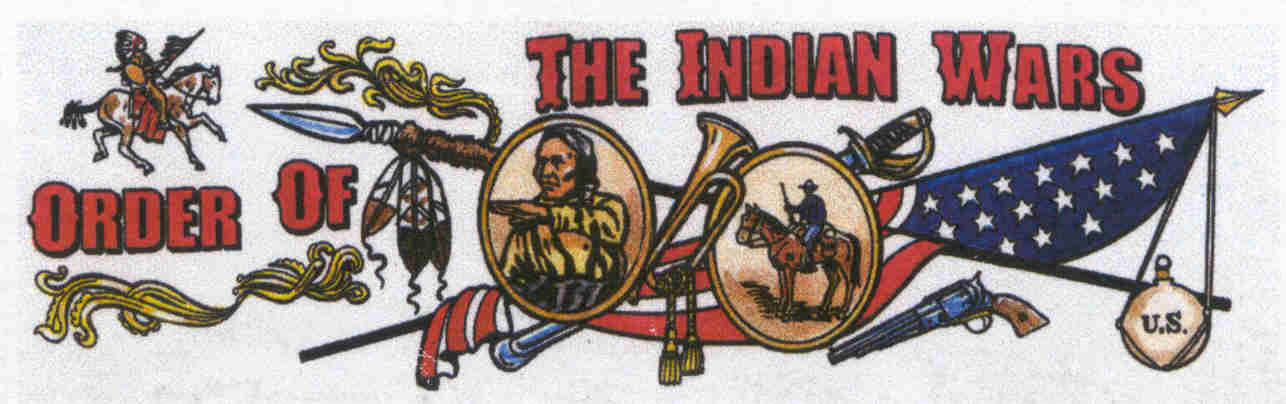 Order of the Indian WarsPO Box 1650Johnstown, CO 80534Attendees:Address:Email:Phone:I am paying the following feesI am paying the following feesI am paying the following feesI am paying the following feesItemCostQuantityTotalSingle Membership Fee$30Family Membership Fee$45Full Assembly Fees$525 per attendeeTotal PaymentTotal PaymentTotal Payment